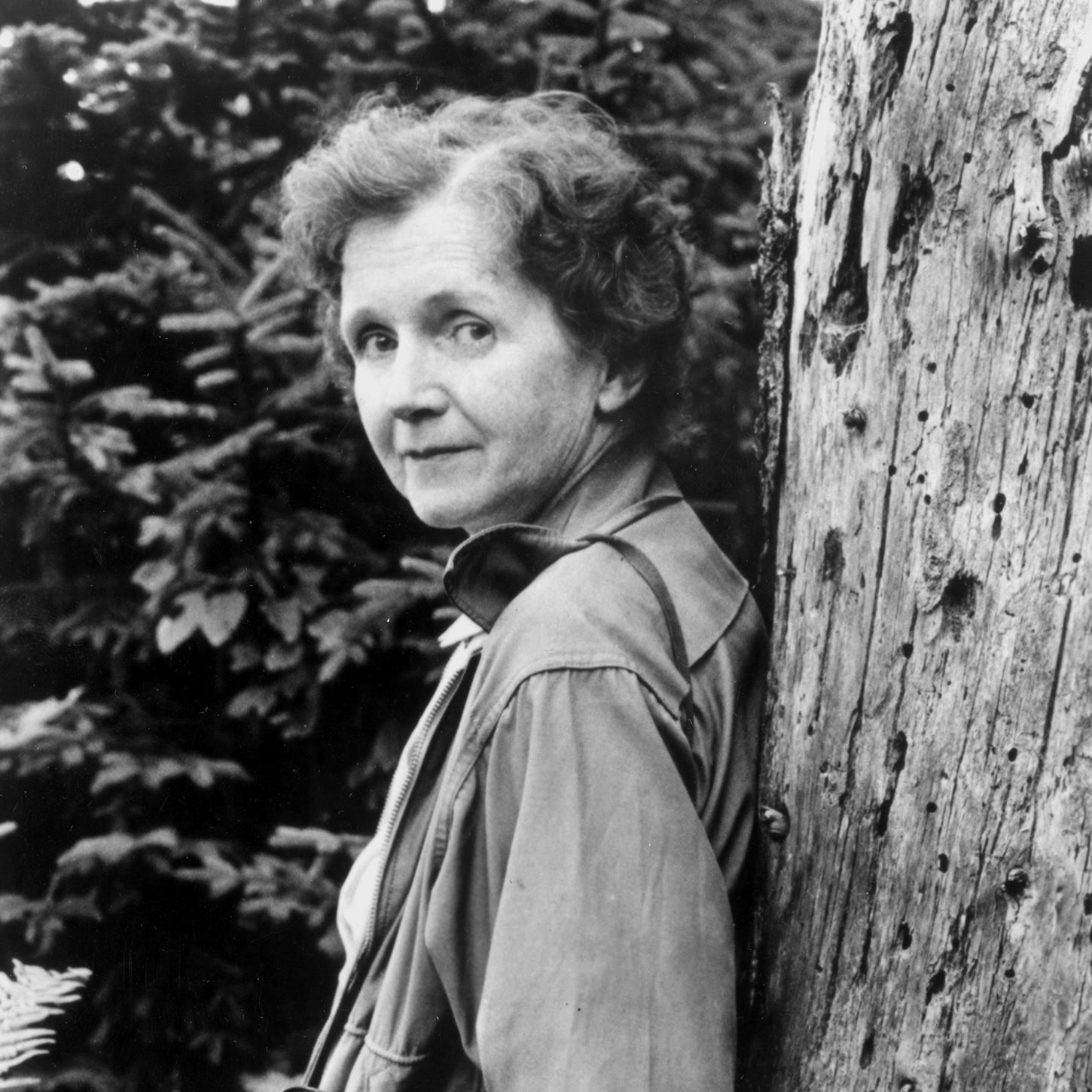 Rachel Carson1907-1964Rachel Louise Carson was an American marine biologist and conservationist whose book Silent Spring and other writings are credited with advancing the global environmental movement. 